collage 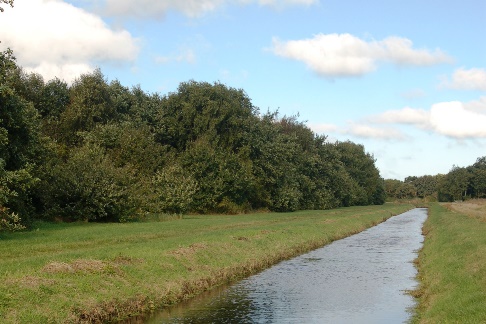 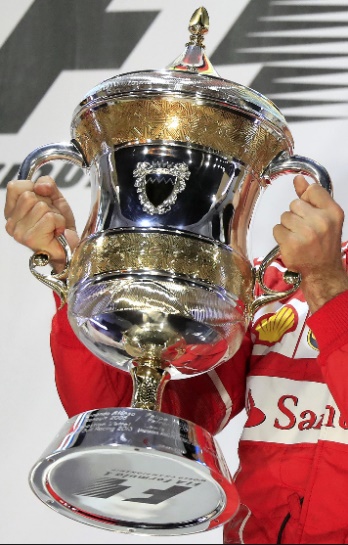 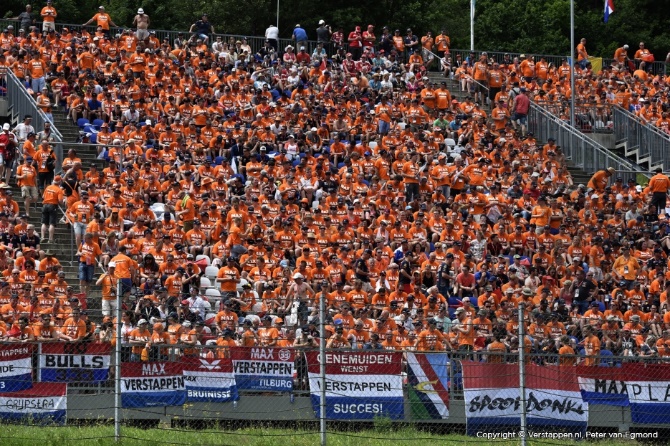 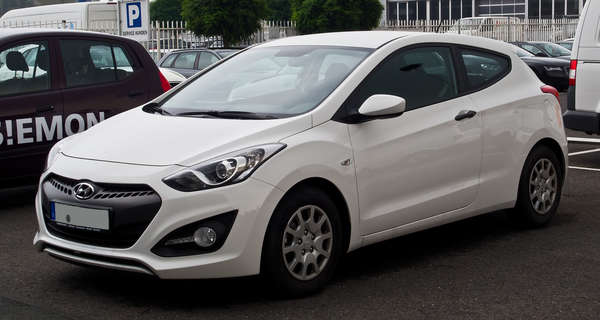 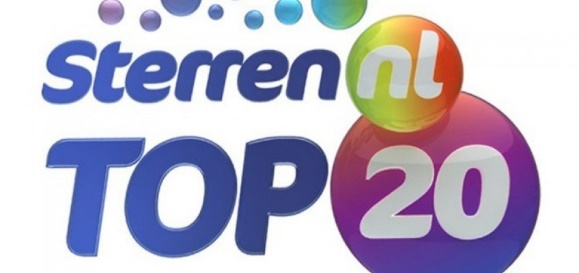 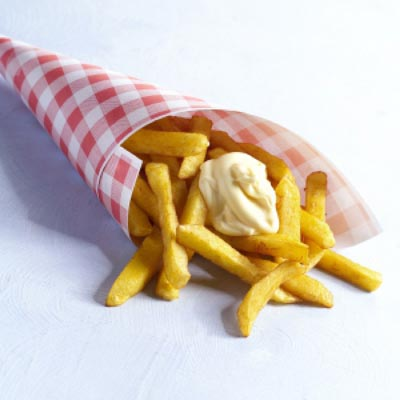 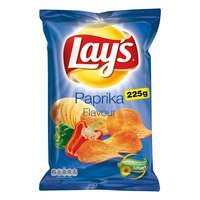 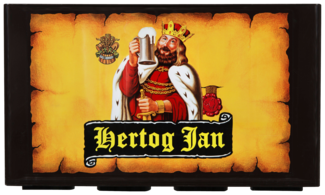 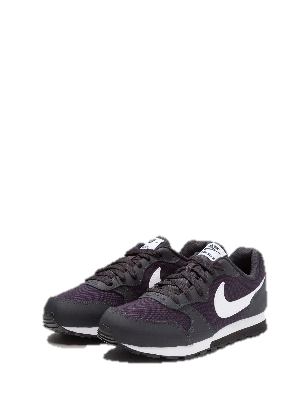 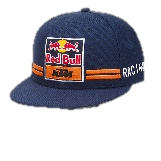 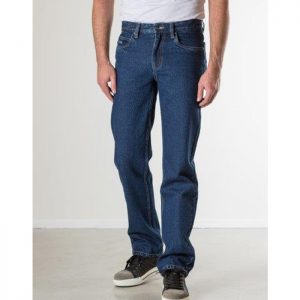 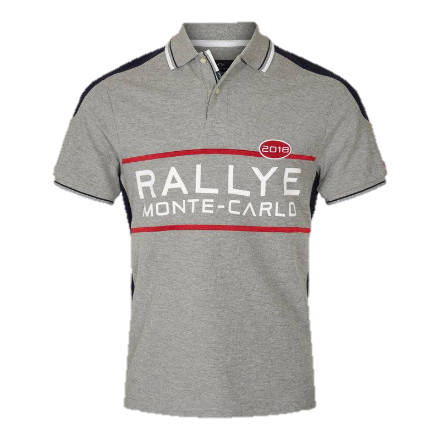 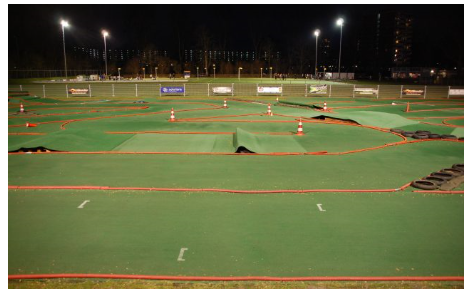 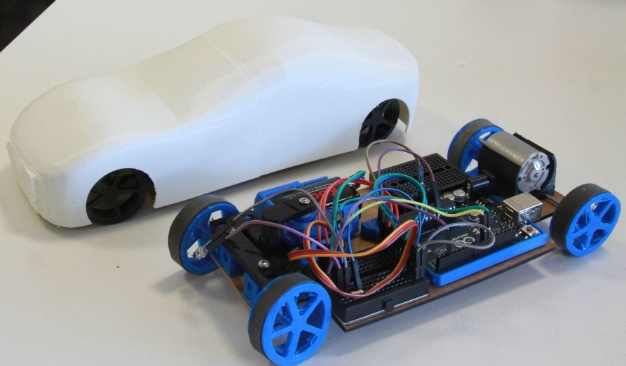 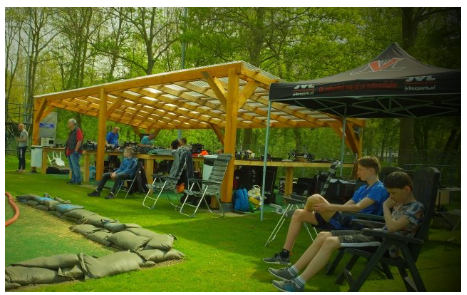 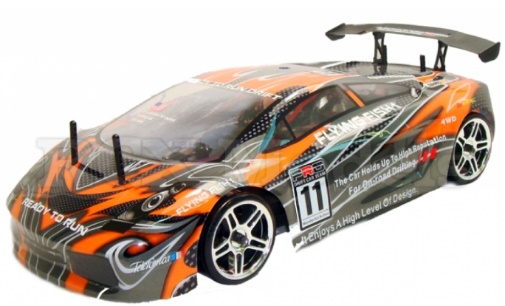 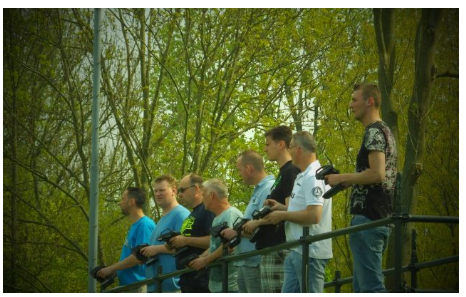 